PRIMA DELL’USODURANTE L’USODOPO L’USOSPECIFICHESPECIFICHECONFORMITA’SPECIFICHESPECIFICHECONFORMITA’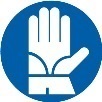 Indicare la tipologia di DPIRiportare le norme tecniche di riferimento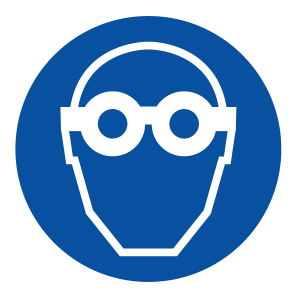 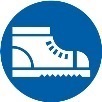 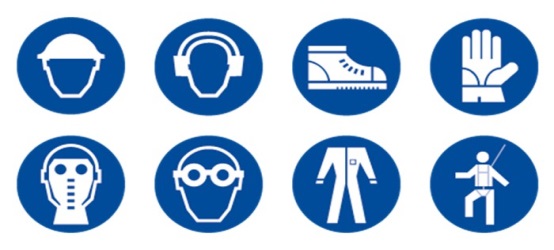 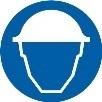 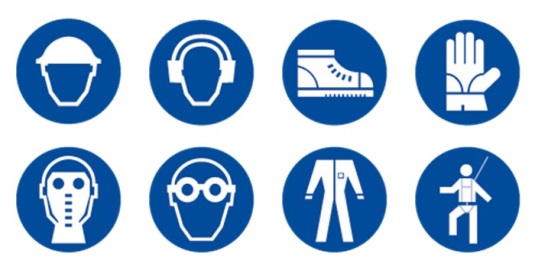 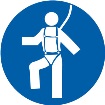 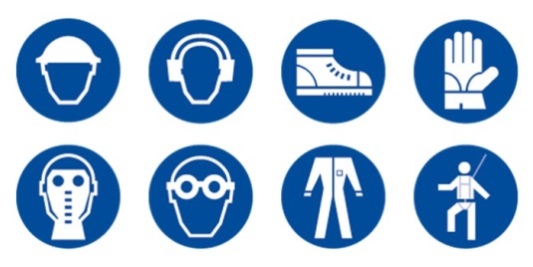 Eliminare i DPI non necessari